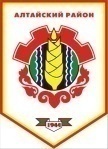 Российская ФедерацияРеспублика ХакасияСовет депутатов Аршановского сельсоветаАлтайского района Республики ХакасияРЕШЕНИЕ23.11.2016                            с. Аршаново	                                  № 85	В   соответствии   с   пунктом   6   части   1  статьи   17   Федерального закона   от 6 октября 2003 года № 131-ФЗ «Об общих принципах организации местного самоуправления в Российской Федерации», статьи  29   Устава муниципального образования Аршановский сельсовет, Совет депутатов Аршановского сельсовета Алтайского района Республики Хакасия РЕШИЛ:          1.Продлить срок действия Комплексной программы социально-экономического  развития муниципального образования Аршановский сельсовет на 2011-2017 годы, утвержденной решением Совета депутатов муниципального образования Аршановский сельсовет от 29.12.2010 № 31 (в ред. от 27.11.2015г.).2.Внести в Комплексную программу социально-экономического развития муниципального образования Аршановский сельсовет на 2011-2017 гг. следующие изменения:2.1. В паспорте Комплексной программе социально-экономического развития  муниципального образования Аршановский  сельсовет на 2011-2017 годы раздел "Объемы и источники финансирования программы" изложить в следующей редакции: «Общий объем необходимых финансовых средств для реализации Программы составляет 16145,18 в текущих ценах, в том числе:– средства республиканского бюджета –   8779,95 рублей  (прогноз)*,– средства муниципального района* 2874,25 рублей,– собственные доходы* –  4490,98 рублей* – подлежит ежегодной корректировке, исходя из возможностей бюджета и с учетом изменений в налоговом законодательстве».2.2. Приложение №1 «Объёмы и источники финансирования мероприятий Программы экономического и социального развития муниципального образования   Аршановский сельсовет на 2011-2015 годы» к Комплексной программе социально-экономического развития  муниципального образования Аршановский  сельсовет на 2011-2017 годы изложить в новой редакции (приложение). 3.Настоящее Решение вступает в силу со дня его официального опубликования (обнародования).Глава Аршановского сельсовета                                               Н.А. ТанбаевАлтайского района Республики ХакасияПриложение к решению Совет депутатов Аршановского сельсовета Алтайского района Республики Хакасия от 27.11.2015 г. № 18Приложение 1Объёмы и источники финансирования мероприятий Программы экономического и социального развития муниципального образования   Аршановский сельсовет на 2011-2016 годы. СОЦИАЛЬНАЯ СФЕРАО присвоении наименования новой улице№Наименование мероприятийСроки реализации годыОбщий объем финансирования, тыс. руб.В том числеВ том числеВ том числеВ том числеВ том числеВ том числе№Наименование мероприятийСроки реализации годыОбщий объем финансирования, тыс. руб.Бюджет РеспубликиХакасия, тыс. руб.Бюджет МО Алтайский район, тыс. руб.Бюджет поселения, тыс. руб.Другие источники,тыс. руб.Ожидаемый результатКультураКультураКультураКультураКультураКультураКультураКультураКультураКультураКультураКультураКультураКультура11Приобретение мебелив  СДК  и  библиотекуПриобретение мебелив  СДК  и  библиотеку20112012201320142015100100100100100100Улучшение качестваобслуживания читателей22Капитальный ремонт здания МУК Аршановского СДККапитальный ремонт здания МУК Аршановского СДК20122013500300300200200Улучшение качестваобслуживания читателей33Строительство Сартыковского СДКСтроительство Сартыковского СДК201120126.2009284.2009284.2009282.02.0Улучшение качестваобслуживания читателей44Огораживание фасадной части СДКОгораживание фасадной части СДК20112012Улучшение качестваобслуживания читателей55Улучшение качестваобслуживания читателей55Подключение к сети Интернет МУК Аршановского СДК, МУК Аршановской  сельской библиотеки Подключение к сети Интернет МУК Аршановского СДК, МУК Аршановской  сельской библиотеки 20112012Улучшение качестваобслуживания читателей66Обновление библиотечного фонда сельской библиотекиОбновление библиотечного фонда сельской библиотеки2011201220132014201511,410,411121211.410.411121211.410.4111212Сохранность здания,   книжного фонда  и безопасность читателей77Подписка   периодической   печати  для   МУК Аршановской сельской библиотекиПодписка   периодической   печати  для   МУК Аршановской сельской библиотеки201120122013201420159,89,61920229.89.61920229.89.6192022Улучшение   качества   работы   по   своей   специализации88Приобретение мебелиПриобретение мебели20112012201320141503050501003010030Подготовка   условий   для   укрепления   материально - технической   базы   СК99Замена   электропроводки   в  здании  сельской библиотекиЗамена   электропроводки   в  здании  сельской библиотеки201120122013505050Обеспечение безопасности  работников  и посетителей, сохранность материально- технических ценностей1010Замена   электропроводки   в  здании  СДКЗамена   электропроводки   в  здании  СДК201120122013969696Обеспечение сохранности объекта1111Приобретение   костюмов    для   танцевального    коллектива  (обувь –сапоги , туфли)Приобретение   костюмов    для   танцевального    коллектива  (обувь –сапоги , туфли)20112012201320142015 Улучшение   качества  и  условийкультурного   досуга   населения,  повышение   привлекательности   культурно –массовых  мероприятий1212Пополнение   музейного   фондаПополнение   музейного   фонда20112012201320142015555555Улучшение   качества    и  условий  культурного   досуга   населения,  повышение   привлекательности   культурно –массовых   мероприятий1313Ремонт  канализационной   системы   и  водоснабжения  Ремонт  канализационной   системы   и  водоснабжения  20112012201320142015505050505050Предупреждение   аварийных   ситуаций1414Мероприятия   по  охране   трудаМероприятия   по  охране   труда201120122013201420151010121212101012121210101212121515Проведение культурно-массовых мероприятийПроведение культурно-массовых мероприятий201120122013201420152016201730435050121,58030435050121,58030435050121,5801616Приобретение теннисного стола для СДКПриобретение теннисного стола для СДК2011201220131717Приобретение мультимедиа Приобретение мультимедиа 20132014Система жилищно-коммунального хозяйстваСистема жилищно-коммунального хозяйстваСистема жилищно-коммунального хозяйстваСистема жилищно-коммунального хозяйстваСистема жилищно-коммунального хозяйстваСистема жилищно-коммунального хозяйстваСистема жилищно-коммунального хозяйстваСистема жилищно-коммунального хозяйстваСистема жилищно-коммунального хозяйстваСистема жилищно-коммунального хозяйстваСистема жилищно-коммунального хозяйстваСистема жилищно-коммунального хозяйстваСистема жилищно-коммунального хозяйстваСистема жилищно-коммунального хозяйстваВ рамках программы «Чистая вода» на 2016-2018 годыВ рамках программы «Чистая вода» на 2016-2018 годыВ рамках программы «Чистая вода» на 2016-2018 годыВ рамках программы «Чистая вода» на 2016-2018 годыВ рамках программы «Чистая вода» на 2016-2018 годыВ рамках программы «Чистая вода» на 2016-2018 годыВ рамках программы «Чистая вода» на 2016-2018 годыВ рамках программы «Чистая вода» на 2016-2018 годыВ рамках программы «Чистая вода» на 2016-2018 годыВ рамках программы «Чистая вода» на 2016-2018 годыВ рамках программы «Чистая вода» на 2016-2018 годыВ рамках программы «Чистая вода» на 2016-2018 годыВ рамках программы «Чистая вода» на 2016-2018 годыВ рамках программы «Чистая вода» на 2016-2018 годы1Реконструкция водопровода и водонапорнойбашнис установкой колонок с. СартыковоРеконструкция водопровода и водонапорнойбашнис установкой колонок с. Сартыково2011201220132014201520112012201320142015488,2488,2   488,2Повышение качества питьевой воды2Выполнить ограждение санитарной зоны водозабора с. АршановоВыполнить ограждение санитарной зоны водозабора с. Аршаново2011201220132014201520162011201220132014201520162981298129813Капитальный ремонт водонапорной башни с. АршановоКапитальный ремонт водонапорной башни с. Аршаново201120122013201420152017201120122013201420152017200222002220022Повышение качества питьевой воды4Реконструкция водопровода с. Аршаново300 мРеконструкция водопровода с. Аршаново300 м20112012201320142015201120122013201420157927927587585345Разработка проекта РЭС (разведочно-эсплуатационной скважины) на воду в аале СартыковРазработка проекта РЭС (разведочно-эсплуатационной скважины) на воду в аале Сартыков201120122013201420152011201220132014201563,55063,55063,5506Изготовление паспорта НХПВ (нецентрализованного хозяйственно-питьевого водозабора) для водоснабжения в аале СартыковИзготовление паспорта НХПВ (нецентрализованного хозяйственно-питьевого водозабора) для водоснабжения в аале Сартыков201120122013201420152011201220132014201536,536,536,57Проведение государственной экспертизы проектной документации, включая смету и результаты инженерных изысканий по объекту: «Проектирование наружной сети водопровода в аале Сартыков»Проведение государственной экспертизы проектной документации, включая смету и результаты инженерных изысканий по объекту: «Проектирование наружной сети водопровода в аале Сартыков»2011201220132014201520112012201320142015209, 5209, 5209,58Санитарно-эпидемиологические работы и услуги (проведение экспертизы воды и почвы) в аале СартыковСанитарно-эпидемиологические работы и услуги (проведение экспертизы воды и почвы) в аале Сартыков201120122013201420152011201220132014201527,327,327,39Межевание земельного участка  под наружный водопровод в аале СартыковМежевание земельного участка  под наружный водопровод в аале Сартыков201120122013201420152011201220132014201532323210Проектирование наружной  сети водопровода в аале СартыковПроектирование наружной  сети водопровода в аале Сартыков2011201220132014201520112012201320142015361,8361,8361,8В рамках программы «Модернизация коммунальной инфраструктуры Аршановского сельсовета  на 2016-2018 годы»В рамках программы «Модернизация коммунальной инфраструктуры Аршановского сельсовета  на 2016-2018 годы»В рамках программы «Модернизация коммунальной инфраструктуры Аршановского сельсовета  на 2016-2018 годы»В рамках программы «Модернизация коммунальной инфраструктуры Аршановского сельсовета  на 2016-2018 годы»В рамках программы «Модернизация коммунальной инфраструктуры Аршановского сельсовета  на 2016-2018 годы»В рамках программы «Модернизация коммунальной инфраструктуры Аршановского сельсовета  на 2016-2018 годы»В рамках программы «Модернизация коммунальной инфраструктуры Аршановского сельсовета  на 2016-2018 годы»В рамках программы «Модернизация коммунальной инфраструктуры Аршановского сельсовета  на 2016-2018 годы»В рамках программы «Модернизация коммунальной инфраструктуры Аршановского сельсовета  на 2016-2018 годы»В рамках программы «Модернизация коммунальной инфраструктуры Аршановского сельсовета  на 2016-2018 годы»В рамках программы «Модернизация коммунальной инфраструктуры Аршановского сельсовета  на 2016-2018 годы»В рамках программы «Модернизация коммунальной инфраструктуры Аршановского сельсовета  на 2016-2018 годы»В рамках программы «Модернизация коммунальной инфраструктуры Аршановского сельсовета  на 2016-2018 годы»В рамках программы «Модернизация коммунальной инфраструктуры Аршановского сельсовета  на 2016-2018 годы»1Инвентаризация коммунальных объектовИнвентаризация коммунальных объектов2016201720162017110110110обеспечение надежности работы коммунальных систем жизнеобеспечения населения, улучшение качества предоставления коммунальных услуг; повышение обеспеченности населения коммунальными услугами2Капитальный ремонт кровли здания МБУК Аршановский СДККапитальный ремонт кровли здания МБУК Аршановский СДК2011201220132014201520112012201320142015124, 8124, 8124,93Проектная документация «Строительство (реконструкция) тепловых сетей с водопроводом от ТК-1 до тдетского сада и от ТК-1 до здания сельсовета в с. АршановоПроектная документация «Строительство (реконструкция) тепловых сетей с водопроводом от ТК-1 до тдетского сада и от ТК-1 до здания сельсовета в с. Аршаново201120122013201420152011201220132014201599,96099,96099,9604Разработка проектной документации «Схемы теплоснабжения Аршановского сельсовета Алтайского района РХ»Разработка проектной документации «Схемы теплоснабжения Аршановского сельсовета Алтайского района РХ»201120122013201420152011201220132014201599,89099,89099,8905Разработка проектной документации «Схемы водоснабжения и водоотведения Аршановского сельсовета Алтайского района РХ»Разработка проектной документации «Схемы водоснабжения и водоотведения Аршановского сельсовета Алтайского района РХ»201120122013201420152011201220132014201599,98099,98099,9806Разработка ПСД на проектирование наружной сети водопровода в аале Сартыков Аршановского сельсовета Алтайского района Республики ХакасияРазработка ПСД на проектирование наружной сети водопровода в аале Сартыков Аршановского сельсовета Алтайского района Республики Хакасия2011201220132014201520112012201320142015661,8661,8661,87Текущий ремонт здания котельнойТекущий ремонт здания котельной20162017201620171,2181,2181,2188Приобретение оборудованияПриобретение оборудования201620161515159Капитальный ремонт теплотрассыКапитальный ремонт теплотрассы20172017303030В рамках программы «Энергосбережения и повышения энергетической эффективности на территории Аршановского сельсовета на 2016-2018 годы"В рамках программы «Энергосбережения и повышения энергетической эффективности на территории Аршановского сельсовета на 2016-2018 годы"В рамках программы «Энергосбережения и повышения энергетической эффективности на территории Аршановского сельсовета на 2016-2018 годы"В рамках программы «Энергосбережения и повышения энергетической эффективности на территории Аршановского сельсовета на 2016-2018 годы"В рамках программы «Энергосбережения и повышения энергетической эффективности на территории Аршановского сельсовета на 2016-2018 годы"В рамках программы «Энергосбережения и повышения энергетической эффективности на территории Аршановского сельсовета на 2016-2018 годы"В рамках программы «Энергосбережения и повышения энергетической эффективности на территории Аршановского сельсовета на 2016-2018 годы"В рамках программы «Энергосбережения и повышения энергетической эффективности на территории Аршановского сельсовета на 2016-2018 годы"В рамках программы «Энергосбережения и повышения энергетической эффективности на территории Аршановского сельсовета на 2016-2018 годы"В рамках программы «Энергосбережения и повышения энергетической эффективности на территории Аршановского сельсовета на 2016-2018 годы"В рамках программы «Энергосбережения и повышения энергетической эффективности на территории Аршановского сельсовета на 2016-2018 годы"В рамках программы «Энергосбережения и повышения энергетической эффективности на территории Аршановского сельсовета на 2016-2018 годы"В рамках программы «Энергосбережения и повышения энергетической эффективности на территории Аршановского сельсовета на 2016-2018 годы"В рамках программы «Энергосбережения и повышения энергетической эффективности на территории Аршановского сельсовета на 2016-2018 годы"1Установка приборов учетаУстановка приборов учетаУстановка приборов учета20112012201320142015455,0455,0432.2432.222.82Энергетическое обследованиеЭнергетическое обследованиеЭнергетическое обследование20112012201320142015165,0165,0156.75156.758.253Замена ламп накаливания на энергосберегающие, (поэтапная замена люминесцентных ламп, ламп ДРЛ, ДНаТ на энергосберегающие, в т.ч. светодиодные).Замена ламп накаливания на энергосберегающие, (поэтапная замена люминесцентных ламп, ламп ДРЛ, ДНаТ на энергосберегающие, в т.ч. светодиодные).Замена ламп накаливания на энергосберегающие, (поэтапная замена люминесцентных ламп, ламп ДРЛ, ДНаТ на энергосберегающие, в т.ч. светодиодные).201120122013201420153234323432344Применение на объектах уличного освещения энергосберегающих технологийПрименение на объектах уличного освещения энергосберегающих технологийПрименение на объектах уличного освещения энергосберегающих технологий201620175656565Приобретение и установка электротоваров для частичного ремонтаПриобретение и установка электротоваров для частичного ремонтаПриобретение и установка электротоваров для частичного ремонта201620176116116116Электромонтажные работыЭлектромонтажные работыЭлектромонтажные работы201620171111111117Пропаганда и информационное обеспечение по вопросам энергосбережения и повышения энергетической эффективностиПропаганда и информационное обеспечение по вопросам энергосбережения и повышения энергетической эффективностиПропаганда и информационное обеспечение по вопросам энергосбережения и повышения энергетической эффективности201620171111118Утилизация электрооборудованияУтилизация электрооборудованияУтилизация электрооборудования20162017141414В рамках программы МП «Развитие дорожно-уличной сети Аршановского сельсовета на 2016-2018 годы»В рамках программы МП «Развитие дорожно-уличной сети Аршановского сельсовета на 2016-2018 годы»В рамках программы МП «Развитие дорожно-уличной сети Аршановского сельсовета на 2016-2018 годы»В рамках программы МП «Развитие дорожно-уличной сети Аршановского сельсовета на 2016-2018 годы»В рамках программы МП «Развитие дорожно-уличной сети Аршановского сельсовета на 2016-2018 годы»В рамках программы МП «Развитие дорожно-уличной сети Аршановского сельсовета на 2016-2018 годы»В рамках программы МП «Развитие дорожно-уличной сети Аршановского сельсовета на 2016-2018 годы»В рамках программы МП «Развитие дорожно-уличной сети Аршановского сельсовета на 2016-2018 годы»В рамках программы МП «Развитие дорожно-уличной сети Аршановского сельсовета на 2016-2018 годы»В рамках программы МП «Развитие дорожно-уличной сети Аршановского сельсовета на 2016-2018 годы»В рамках программы МП «Развитие дорожно-уличной сети Аршановского сельсовета на 2016-2018 годы»В рамках программы МП «Развитие дорожно-уличной сети Аршановского сельсовета на 2016-2018 годы»В рамках программы МП «Развитие дорожно-уличной сети Аршановского сельсовета на 2016-2018 годы»В рамках программы МП «Развитие дорожно-уличной сети Аршановского сельсовета на 2016-2018 годы»1Ремонт и содержание внутрипоселковых дорогРемонт и содержание внутрипоселковых дорог201120122013201420152011201220132014201567187510806718751080535820950535820950136551302Паспортизация дорог местного значенияПаспортизация дорог местного значения20162017201620173737373Приобретение дорожных знаковПриобретение дорожных знаков20162017201620175555554Ямочный ремонт и подсыпкаЯмочный ремонт и подсыпка2016201720162017131313В рамках программы МП «О развитии и поддержке малого и среднего предпринимательства в Аршановском сельсовете на 2016-2018 годы»В рамках программы МП «О развитии и поддержке малого и среднего предпринимательства в Аршановском сельсовете на 2016-2018 годы»В рамках программы МП «О развитии и поддержке малого и среднего предпринимательства в Аршановском сельсовете на 2016-2018 годы»В рамках программы МП «О развитии и поддержке малого и среднего предпринимательства в Аршановском сельсовете на 2016-2018 годы»В рамках программы МП «О развитии и поддержке малого и среднего предпринимательства в Аршановском сельсовете на 2016-2018 годы»В рамках программы МП «О развитии и поддержке малого и среднего предпринимательства в Аршановском сельсовете на 2016-2018 годы»В рамках программы МП «О развитии и поддержке малого и среднего предпринимательства в Аршановском сельсовете на 2016-2018 годы»В рамках программы МП «О развитии и поддержке малого и среднего предпринимательства в Аршановском сельсовете на 2016-2018 годы»В рамках программы МП «О развитии и поддержке малого и среднего предпринимательства в Аршановском сельсовете на 2016-2018 годы»В рамках программы МП «О развитии и поддержке малого и среднего предпринимательства в Аршановском сельсовете на 2016-2018 годы»В рамках программы МП «О развитии и поддержке малого и среднего предпринимательства в Аршановском сельсовете на 2016-2018 годы»В рамках программы МП «О развитии и поддержке малого и среднего предпринимательства в Аршановском сельсовете на 2016-2018 годы»В рамках программы МП «О развитии и поддержке малого и среднего предпринимательства в Аршановском сельсовете на 2016-2018 годы»В рамках программы МП «О развитии и поддержке малого и среднего предпринимательства в Аршановском сельсовете на 2016-2018 годы»1.Поддержка малого и среднего предпринимательстваПоддержка малого и среднего предпринимательства20112012201320142015201120122013201420153,513143,513143,513142Разработка системы информирования населения и предпринимателей о действующих программах финансирования малого и среднего бизнеса всех уровней. Использование информационного ресурса сайта Аршановского сельсовета для информирования населения о деятельности малого бизнеса в поселенииРазработка системы информирования населения и предпринимателей о действующих программах финансирования малого и среднего бизнеса всех уровней. Использование информационного ресурса сайта Аршановского сельсовета для информирования населения о деятельности малого бизнеса в поселении20162017201620171111113Организация Конкурсов для действующих предпринимателей и для молодежиОрганизация Конкурсов для действующих предпринимателей и для молодежи20162017201620171,521,521,52В рамках программы МП «Меры по профилактике правонарушений, обеспечение безопасности и общественного порядка и меры по усилению борьбы с преступностью, терроризмом и экстремизмом, минимизация и ликвидация их последствий в Аршановском сельсовете на 2016-2018 годы»В рамках программы МП «Меры по профилактике правонарушений, обеспечение безопасности и общественного порядка и меры по усилению борьбы с преступностью, терроризмом и экстремизмом, минимизация и ликвидация их последствий в Аршановском сельсовете на 2016-2018 годы»В рамках программы МП «Меры по профилактике правонарушений, обеспечение безопасности и общественного порядка и меры по усилению борьбы с преступностью, терроризмом и экстремизмом, минимизация и ликвидация их последствий в Аршановском сельсовете на 2016-2018 годы»В рамках программы МП «Меры по профилактике правонарушений, обеспечение безопасности и общественного порядка и меры по усилению борьбы с преступностью, терроризмом и экстремизмом, минимизация и ликвидация их последствий в Аршановском сельсовете на 2016-2018 годы»В рамках программы МП «Меры по профилактике правонарушений, обеспечение безопасности и общественного порядка и меры по усилению борьбы с преступностью, терроризмом и экстремизмом, минимизация и ликвидация их последствий в Аршановском сельсовете на 2016-2018 годы»В рамках программы МП «Меры по профилактике правонарушений, обеспечение безопасности и общественного порядка и меры по усилению борьбы с преступностью, терроризмом и экстремизмом, минимизация и ликвидация их последствий в Аршановском сельсовете на 2016-2018 годы»В рамках программы МП «Меры по профилактике правонарушений, обеспечение безопасности и общественного порядка и меры по усилению борьбы с преступностью, терроризмом и экстремизмом, минимизация и ликвидация их последствий в Аршановском сельсовете на 2016-2018 годы»В рамках программы МП «Меры по профилактике правонарушений, обеспечение безопасности и общественного порядка и меры по усилению борьбы с преступностью, терроризмом и экстремизмом, минимизация и ликвидация их последствий в Аршановском сельсовете на 2016-2018 годы»В рамках программы МП «Меры по профилактике правонарушений, обеспечение безопасности и общественного порядка и меры по усилению борьбы с преступностью, терроризмом и экстремизмом, минимизация и ликвидация их последствий в Аршановском сельсовете на 2016-2018 годы»В рамках программы МП «Меры по профилактике правонарушений, обеспечение безопасности и общественного порядка и меры по усилению борьбы с преступностью, терроризмом и экстремизмом, минимизация и ликвидация их последствий в Аршановском сельсовете на 2016-2018 годы»В рамках программы МП «Меры по профилактике правонарушений, обеспечение безопасности и общественного порядка и меры по усилению борьбы с преступностью, терроризмом и экстремизмом, минимизация и ликвидация их последствий в Аршановском сельсовете на 2016-2018 годы»В рамках программы МП «Меры по профилактике правонарушений, обеспечение безопасности и общественного порядка и меры по усилению борьбы с преступностью, терроризмом и экстремизмом, минимизация и ликвидация их последствий в Аршановском сельсовете на 2016-2018 годы»В рамках программы МП «Меры по профилактике правонарушений, обеспечение безопасности и общественного порядка и меры по усилению борьбы с преступностью, терроризмом и экстремизмом, минимизация и ликвидация их последствий в Аршановском сельсовете на 2016-2018 годы»В рамках программы МП «Меры по профилактике правонарушений, обеспечение безопасности и общественного порядка и меры по усилению борьбы с преступностью, терроризмом и экстремизмом, минимизация и ликвидация их последствий в Аршановском сельсовете на 2016-2018 годы»1.Профилактика правонарушенийПрофилактика правонарушений201120122013201420152011201220132014201510,55.5610,55.5610,55.562Осуществление информационно-пропагандистской деятельности, направленной на профилактику правонарушений и пропаганду здорового образа жизни (изготовление буклетов, информационных листков)Осуществление информационно-пропагандистской деятельности, направленной на профилактику правонарушений и пропаганду здорового образа жизни (изготовление буклетов, информационных листков)20162017201620170,50,50,50,50,50,53Мероприятия по уничтожению дикорастущих наркосодержащих растенийМероприятия по уничтожению дикорастущих наркосодержащих растений20162017201620172222224Проведение информационно-пропагандистской работы антиалкогольной и антинаркотической направленности  среди населения поселения. Акция «Мы выбираем жизнь»Проведение информационно-пропагандистской работы антиалкогольной и антинаркотической направленности  среди населения поселения. Акция «Мы выбираем жизнь»20162017201620171111115Организация добровольных народных дружин и обеспечение их деятельностиОрганизация добровольных народных дружин и обеспечение их деятельности20162017201620171111116Организация и проведение мероприятий, направленных на формирование здорового образа жизни, сохранение ценностей  семьи, национальных традиций народаОрганизация и проведение мероприятий, направленных на формирование здорового образа жизни, сохранение ценностей  семьи, национальных традиций народа20162017201620170,50,50,50,50,50,57Материальное стимулирование членов ДНД за участие в обеспечении общественного порядка на территории МОМатериальное стимулирование членов ДНД за участие в обеспечении общественного порядка на территории МО20172017555В рамках программы МП «Противодействие коррупции в Аршановском сельсовете на 2016-2018годы»В рамках программы МП «Противодействие коррупции в Аршановском сельсовете на 2016-2018годы»В рамках программы МП «Противодействие коррупции в Аршановском сельсовете на 2016-2018годы»В рамках программы МП «Противодействие коррупции в Аршановском сельсовете на 2016-2018годы»В рамках программы МП «Противодействие коррупции в Аршановском сельсовете на 2016-2018годы»В рамках программы МП «Противодействие коррупции в Аршановском сельсовете на 2016-2018годы»В рамках программы МП «Противодействие коррупции в Аршановском сельсовете на 2016-2018годы»В рамках программы МП «Противодействие коррупции в Аршановском сельсовете на 2016-2018годы»В рамках программы МП «Противодействие коррупции в Аршановском сельсовете на 2016-2018годы»В рамках программы МП «Противодействие коррупции в Аршановском сельсовете на 2016-2018годы»В рамках программы МП «Противодействие коррупции в Аршановском сельсовете на 2016-2018годы»В рамках программы МП «Противодействие коррупции в Аршановском сельсовете на 2016-2018годы»В рамках программы МП «Противодействие коррупции в Аршановском сельсовете на 2016-2018годы»В рамках программы МП «Противодействие коррупции в Аршановском сельсовете на 2016-2018годы»1.Профилактика коррупцииПрофилактика коррупции20112012201320142015201120122013201420152222222222Обеспечение разработки, издания и безвозмездного распространения в органах местного самоуправления Аршановского сельсовета
сборника муниципальных и иных нормативных 
правовых актов  по вопросам противодействия коррупцииОбеспечение разработки, издания и безвозмездного распространения в органах местного самоуправления Аршановского сельсовета
сборника муниципальных и иных нормативных 
правовых актов  по вопросам противодействия коррупции20162017201620171111113Проведение конкурса социальной  рекламы (плакат,  стенд и т.п.)  
"Чистые руки"   Проведение конкурса социальной  рекламы (плакат,  стенд и т.п.)  
"Чистые руки"   20162017201620171111114Издание и размещение 
социальной рекламной 
продукции, направлен-
ной на создание в обществе нетерпимости к
коррупционному поведениюИздание и размещение 
социальной рекламной 
продукции, направлен-
ной на создание в обществе нетерпимости к
коррупционному поведению20162017201620172222225Опубликование в средствах массовой информации  о деятельности органов местного самоуправления 
Аршановского сельсовета в сфере противодействия
коррупции            Опубликование в средствах массовой информации  о деятельности органов местного самоуправления 
Аршановского сельсовета в сфере противодействия
коррупции            2016201720162017111111В рамках программы МП «Противопожарная безопасность в Аршановском сельсовете на 2016-2018 годы»В рамках программы МП «Противопожарная безопасность в Аршановском сельсовете на 2016-2018 годы»В рамках программы МП «Противопожарная безопасность в Аршановском сельсовете на 2016-2018 годы»В рамках программы МП «Противопожарная безопасность в Аршановском сельсовете на 2016-2018 годы»В рамках программы МП «Противопожарная безопасность в Аршановском сельсовете на 2016-2018 годы»В рамках программы МП «Противопожарная безопасность в Аршановском сельсовете на 2016-2018 годы»В рамках программы МП «Противопожарная безопасность в Аршановском сельсовете на 2016-2018 годы»В рамках программы МП «Противопожарная безопасность в Аршановском сельсовете на 2016-2018 годы»В рамках программы МП «Противопожарная безопасность в Аршановском сельсовете на 2016-2018 годы»В рамках программы МП «Противопожарная безопасность в Аршановском сельсовете на 2016-2018 годы»В рамках программы МП «Противопожарная безопасность в Аршановском сельсовете на 2016-2018 годы»В рамках программы МП «Противопожарная безопасность в Аршановском сельсовете на 2016-2018 годы»В рамках программы МП «Противопожарная безопасность в Аршановском сельсовете на 2016-2018 годы»В рамках программы МП «Противопожарная безопасность в Аршановском сельсовете на 2016-2018 годы»1.Профилактика пожарной безопасностиПрофилактика пожарной безопасности20112012201320142015201120122013201420156010106010106010102Опашка села Аршаново, аала Сартыков, Хызыл СалдаОпашка села Аршаново, аала Сартыков, Хызыл Салда201620172016201715815815834Огнезащитная обработка деревянных конструкций муниципальных учрежденийОгнезащитная обработка деревянных конструкций муниципальных учреждений20162017201620172222222225Содержание в исправном состоянии приспособленной для пожаротушения техники, ремонт и обеспечение ее ГСМСодержание в исправном состоянии приспособленной для пожаротушения техники, ремонт и обеспечение ее ГСМ20162017201620171510151015106Приобретение и установка указателей, выполненных с использованием светоотражающих покрытий, служащих для определения мест нахождения пожарных водоисточниковПриобретение и установка указателей, выполненных с использованием светоотражающих покрытий, служащих для определения мест нахождения пожарных водоисточников20162017201620171111117Заправка и приобретение огнетушителейЗаправка и приобретение огнетушителей20162017201620172323238Материальное стимулирование членов ДПД за участие в обеспечении пожарной безопасности и тушении пожаров на территории муниципального образованияМатериальное стимулирование членов ДПД за участие в обеспечении пожарной безопасности и тушении пожаров на территории муниципального образования20162017201620175555559Монтаж автоматизированной системы мониторинга, обработки и передачи данных о параметрах пожара, об угрозах и рисках развития пожаров в зданиях, сооружениях с массовым пребыванием людейМонтаж автоматизированной системы мониторинга, обработки и передачи данных о параметрах пожара, об угрозах и рисках развития пожаров в зданиях, сооружениях с массовым пребыванием людей20172017101010В рамках программы МП «Развитие спорта и физической культуры в Аршановском сельсовете на 2016-2018 годы»В рамках программы МП «Развитие спорта и физической культуры в Аршановском сельсовете на 2016-2018 годы»В рамках программы МП «Развитие спорта и физической культуры в Аршановском сельсовете на 2016-2018 годы»В рамках программы МП «Развитие спорта и физической культуры в Аршановском сельсовете на 2016-2018 годы»В рамках программы МП «Развитие спорта и физической культуры в Аршановском сельсовете на 2016-2018 годы»В рамках программы МП «Развитие спорта и физической культуры в Аршановском сельсовете на 2016-2018 годы»В рамках программы МП «Развитие спорта и физической культуры в Аршановском сельсовете на 2016-2018 годы»В рамках программы МП «Развитие спорта и физической культуры в Аршановском сельсовете на 2016-2018 годы»В рамках программы МП «Развитие спорта и физической культуры в Аршановском сельсовете на 2016-2018 годы»В рамках программы МП «Развитие спорта и физической культуры в Аршановском сельсовете на 2016-2018 годы»В рамках программы МП «Развитие спорта и физической культуры в Аршановском сельсовете на 2016-2018 годы»В рамках программы МП «Развитие спорта и физической культуры в Аршановском сельсовете на 2016-2018 годы»В рамках программы МП «Развитие спорта и физической культуры в Аршановском сельсовете на 2016-2018 годы»В рамках программы МП «Развитие спорта и физической культуры в Аршановском сельсовете на 2016-2018 годы»1.Здоровый образ жизниЗдоровый образ жизни20112012201320142015201120122013201420153333343333343333342 Проведение спортивно-массовых мероприятий среди детей, подростков и взрослых Проведение спортивно-массовых мероприятий среди детей, подростков и взрослых20162017201620173310331033103Участие спортивных команд поселения в соревнованиях различного уровняУчастие спортивных команд поселения в соревнованиях различного уровня20162017201620171056105610564Приобретение спортивного оборудования и спортивного инвентаряПриобретение спортивного оборудования и спортивного инвентаря20162017201620171510151015105Строительство спортивных сооружений, оборудование детских площадок элементами спортивного назначенияСтроительство спортивных сооружений, оборудование детских площадок элементами спортивного назначения2017201744ИтогоИтого16145,1816145,188779,958779,952874,254490,98